Īpašuma ar kadastra apzīmējumu  70960010100, Vestienas  pagastā, Madonas novadā, iznomāšanaNekustamā īpašuma nomas maksa 150,00 EUR (viens simts piecdesmit eiro) gadā. Nekustamā īpašuma nomas maksa  noteikta pamatojoties  uz 08.01.2021. neatkarīgā vērtētāja SIA “LVKV” (LĪVA Kompetences un uzraudzības biroja izsniegts sertifikāts nekustamā īpašuma vērtēšanai Nr.13).  Nomas maksa norādīta bez pievienotās vērtības nodokļa. Iznomāšanas mērķis – saimnieciskās darbības veikšanai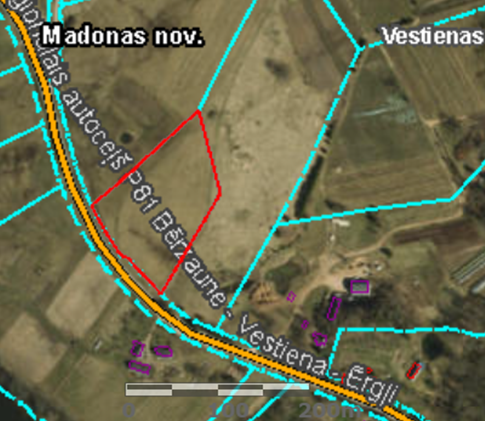 Neapbūvēts zemesgabals: platība 1,5 haNekustamā īpašuma sastāvs: sastāv no  zemes vienības  ar kadastra apzīmējumu 70960010100Statuss: Pašvaldībai piekritīga zeme  Lietošanas mērķis-  zeme, uz kuras galvenā  saimnieciskā darbība ir  lauksaimniecība.Apgrūtinājumi: aizsargjoslas teritorija gar pazemes elektronisko sakaru tīklu līnijām un kabeļu kanalizāciju;aizsargājamo ainavu apvidus ainavu aizsardzības zonas teritorija;ekspluatācijas aizsargjoslas teritorija gar elektronisko sakaru tīklu gaisvadu līniju